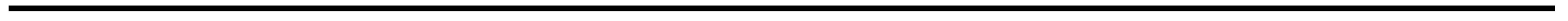 ПРИГЛАШАЕМ ВАС К СОТРУДНИЧЕСТВУ В РАМКАХ ПРОВЕДЕНИЯ ЕЖЕГОДНОЙ ЛЕТНЕЙ ПОЛЕВОЙ ЭКОЛОГИЧЕСКОЙ ПРАКТИКИ «ЭКОШКОЛА «МЕДВЕЖАТА»Место проведения: Тверская область, Торопецкий район, д. КосиловоВОЛОНТЕРЫ: вожатые и помощники вожатыхУ вас будет уникальная возможность интересно и познавательно провести время в отличной команде, познакомиться с работой Экостанции «Чистый лес» и «Центра спасения медвежат-сирот», посетить экологические маршруты, послушать интересные лекции и многое-многое другое!ВАЖНО!!!К сотрудничеству приглашаются кандидаты, не имеющие (не имевшие) судимость, не подвергавшиеся уголовному преследованию, не имеющие неснятую или непогашенную судимость;Наличие медицинской книжки обязательно (помогаем с оформлением);Наличие сертификата о вакцинации от COVID-19.НАШИ КОНТАКТЫ В СЕТИ ИНТЕРНЕТУсловия участия и подробности по телефону 8-915-749-43-75 и по электронной почте mail@clean-forest.ru - организатор Экошколы «Медвежата» Пажетнова Эльвира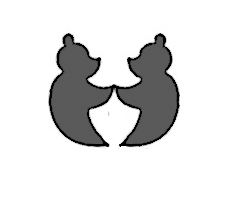 АНО “Торопецкая Экологическая Станция“ЧИСТЫЙ ЛЕС”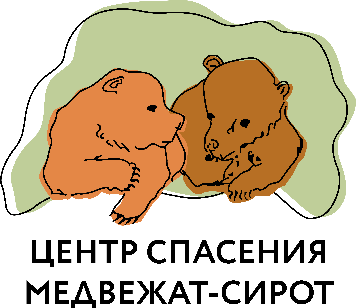 АНО по сохранению животного мира«ЦЕНТР СПАСЕНИЯ МЕДВЕЖАТ-СИРОТ»1 смена: 16 – 30 июля 2023 г.2 смена: 06 – 20 августа 2023 г.Обязанности:Какими мы хотели бы вас видеть:Организация безопасного и комфортного пребывания детей в лагере, соблюдение режима дня, контроль за выполнением санитарно-гигиенических норм, выполнение правил внутреннего распорядкавозраст: 16-25 летСоздание благоприятной атмосферы для развития личности ребенка, помощь  Добрые, честные, позитивные, тактичные, вежливые, справедливые, доброжелательные, умеющие найти подход к детям и работать в командеобеспечение и поддержание доброжелательной атмосферы в коллективеКреативные, энергичные, ответственные, исполнительные, дисциплинированные, организованные, трудолюбивыеМы обеспечиваем трансфер от/до ж.д. Станции Старая Торопа или от автостанции г. Торопец, проживание на территории палаточного лагеря, питание, возможность принимать участие в образовательных мероприятиях по желаниюМы обеспечиваем трансфер от/до ж.д. Станции Старая Торопа или от автостанции г. Торопец, проживание на территории палаточного лагеря, питание, возможность принимать участие в образовательных мероприятиях по желанию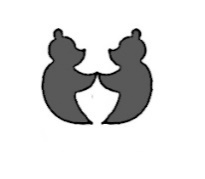 АНО “Торопецкая Экологическая Станция“ЧИСТЫЙ ЛЕС”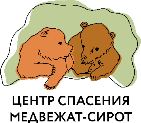 АНО по сохранению животного мира«ЦЕНТР СПАСЕНИЯ МЕДВЕЖАТ-СИРОТ»www.clean-forest.ruwww.clean-forest.ruorphan-bear.orgorphan-bear.orghttps://vk.com/club5982586https://vk.com/club5982586https://vk.com/obrcrussiahttps://vk.com/obrcrussiahttps://www.facebook.com/chistyiles https://www.facebook.com/chistyiles https://t.me/obrcrussiahttps://t.me/obrcrussiaИнстаграмм: @chistyi_les Инстаграмм: @chistyi_les Инстаграмм: @obrcrussiaИнстаграмм: @obrcrussia